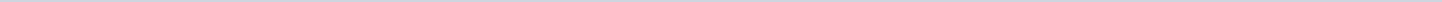 Geen documenten gevonden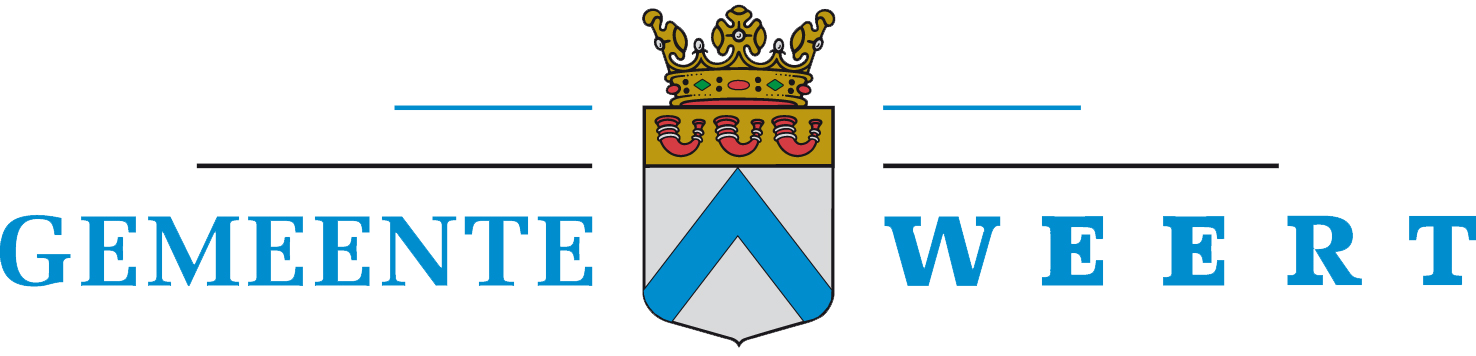 Gemeente WeertAangemaakt op:Gemeente Weert29-03-2024 10:58Moties0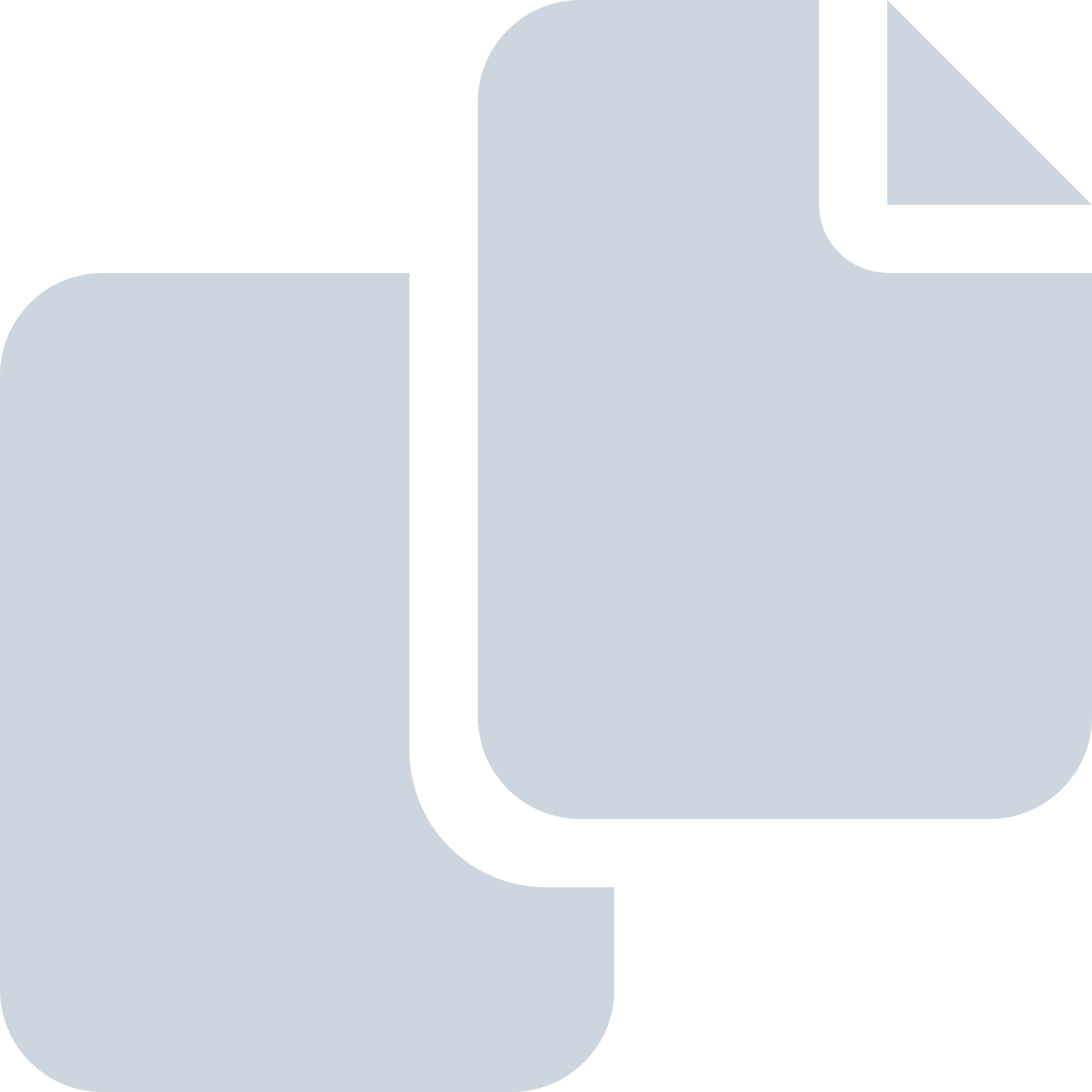 Periode: augustus 2022